  MADONAS NOVADA PAŠVALDĪBA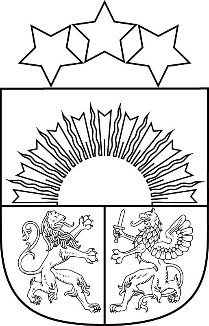 Reģ. Nr. 90000054572Saieta laukums 1, Madona, Madonas novads, LV-4801 t. 64860090, e-pasts: pasts@madona.lv ___________________________________________________________________________MADONAS NOVADA PAŠVALDĪBAS DOMESLĒMUMSMadonā2022. gada 20.aprīlī					            				Nr.224   					                                                     (protokols Nr. 10, 9. p.)Par finanšu līdzekļu piešķiršanu telpu remontam Oskara Kalpaka ielā 12, Lubānā       	 Madonas novada pašvaldība iznomā vairākas telpas Oskara Kalpaka ielā 12, Lubānā  veselības aprūpes funkciju nodrošināšanai, tai skaitā Neatliekamās medicīniskās palīdzības dienestam. Telpas tiek intensīvi ekspluatētas 24/7 režīmā, tām nepieciešams remonts. Ir veiktas remontdarbu aplēses un veikta tirgus izpēte. Kopējais finansējuma apmērs piecu telpu remontam un sešu logu žalūziju uzstādīšanai sastāda 11852,51 EUR.         	Pamatojoties uz likuma “Par pašvaldībām” 15. panta pirmās daļas 6. punktu, 21. panta pirmās daļas 2.punktu, ņemot vērā 20.04.2022. Finanšu un attīstības komitejas atzinumu, atklāti balsojot: PAR – 18 (Agris Lungevičs, Aigars Šķēls, Aivis Masaļskis, Andrejs Ceļapīters, Andris Dombrovskis, Andris Sakne, Artūrs Čačka, Artūrs Grandāns, Gatis Teilis, Gunārs Ikaunieks, Guntis Klikučs, Iveta Peilāne, Kaspars Udrass, Māris Olte, Rūdolfs Preiss, Valda Kļaviņa, Vita Robalte, Zigfrīds Gora), PRET – NAV, ATTURAS –  NAV, Madonas novada pašvaldības dome NOLEMJ:Piešķirt 11852,51 EUR finansējumu no 2022.gada nesadalītajiem līdzekļiem, kas ņemti no Lubānas apvienības pārvaldes 2021.gada atlikuma telpu remontam Oskara Kalpaka ielā 12, Lubānā, izdarot attiecīgus grozījumus 2022.gada pašvaldības budžetā.Domes priekšsēdētājs				A.LungevičsSalenieks 29165733